	Спорт –  здоровье, спорт – игра!	29.11.2022 г. в преддверии Дня инвалидов Республики Беларусь  ГУСО «ТЦСОН Вороновского района» и Вороновским районным физкультурно-спортивным клубом была организована и проведена спортландия «Спорт – здоровье, спорт – игра», в которой приняли участие инвалиды и ветераны труда, являющиеся членами ветеранской организации.	Спортивные  соревнования чередовались с музыкальными номерами,  подготовленными Вороновским центром культуры и народного творчества. В зале царила атмосфера веселого азарта, состязательности. В результате победила дружба.  Все участники были награждены памятными медалями, грамотами за участие.  Сладкие подарки участникам вручила представитель ОО «Белая Русь».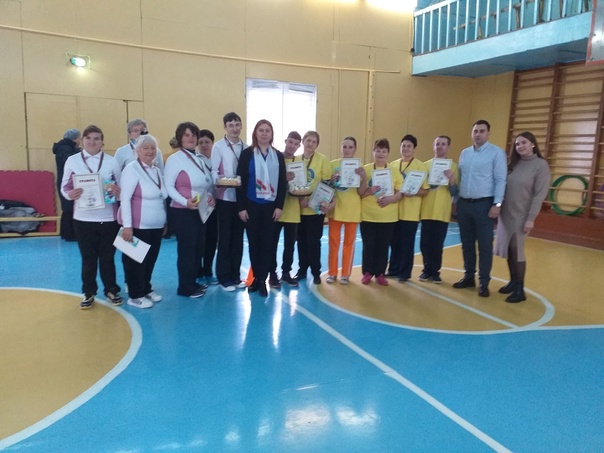 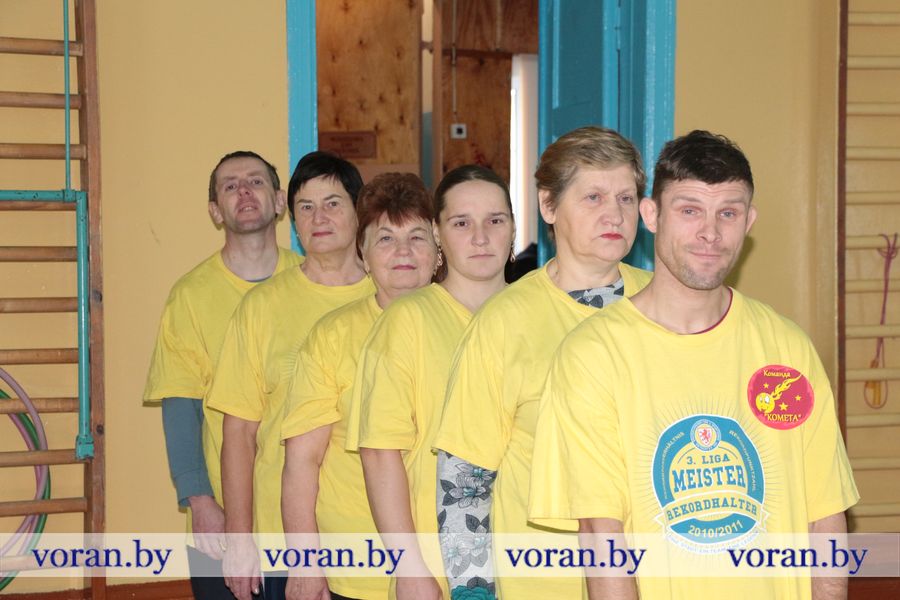 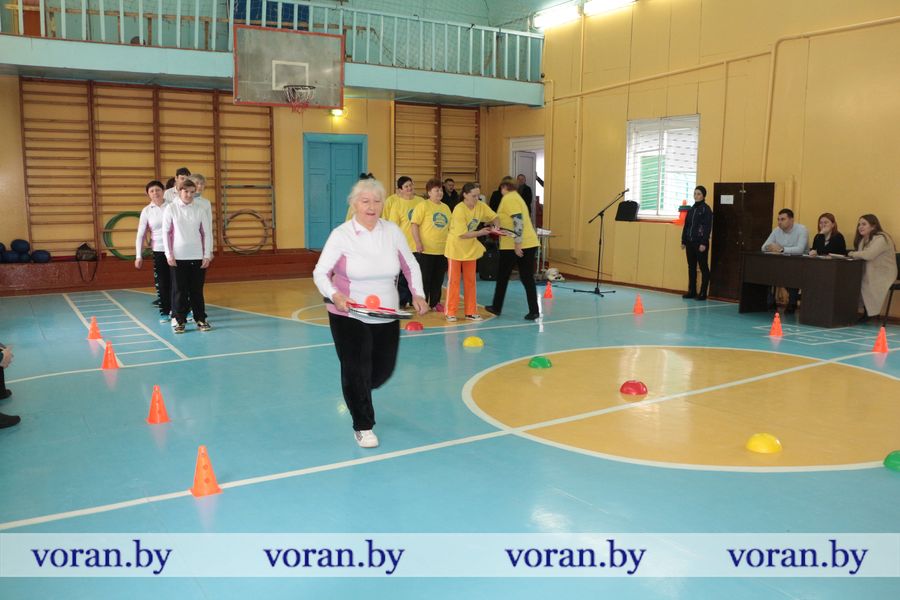 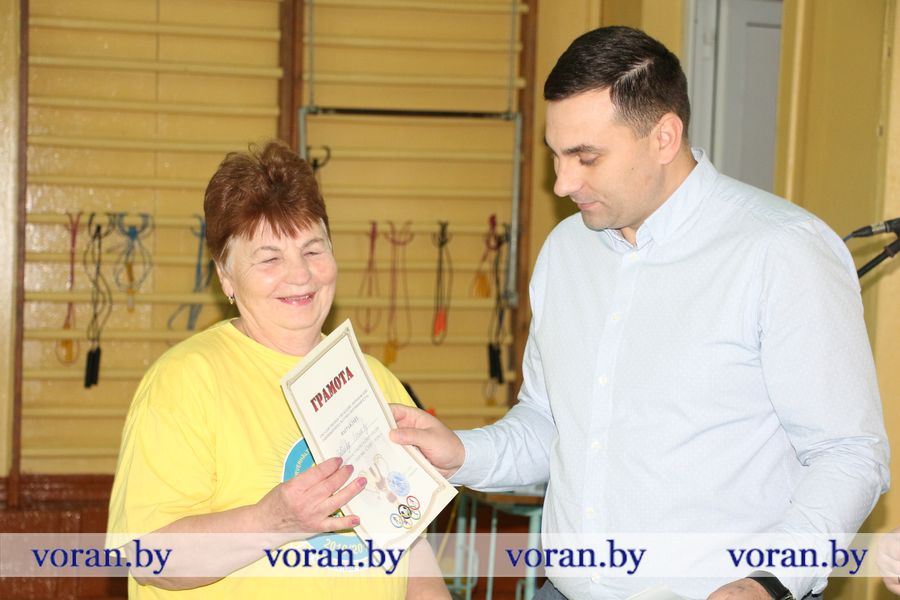 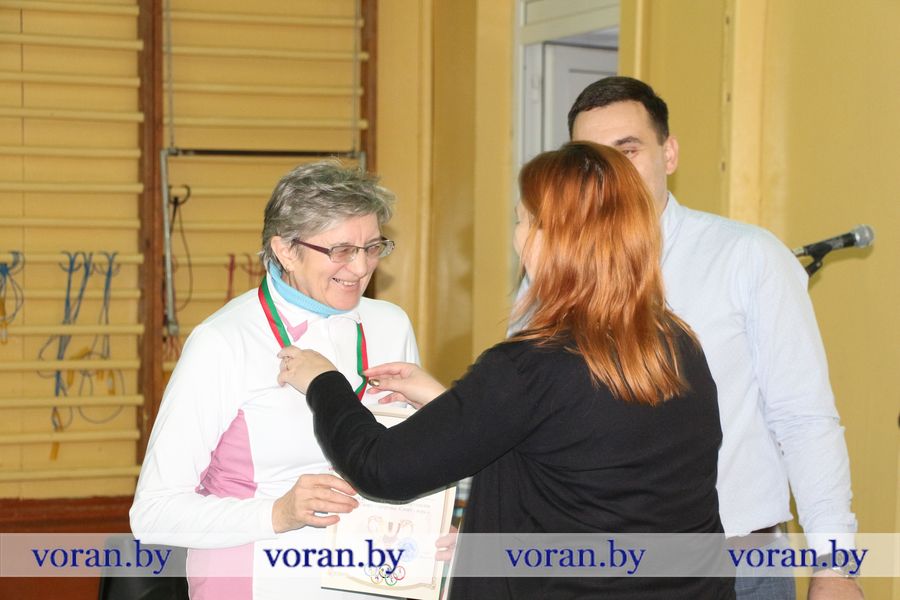 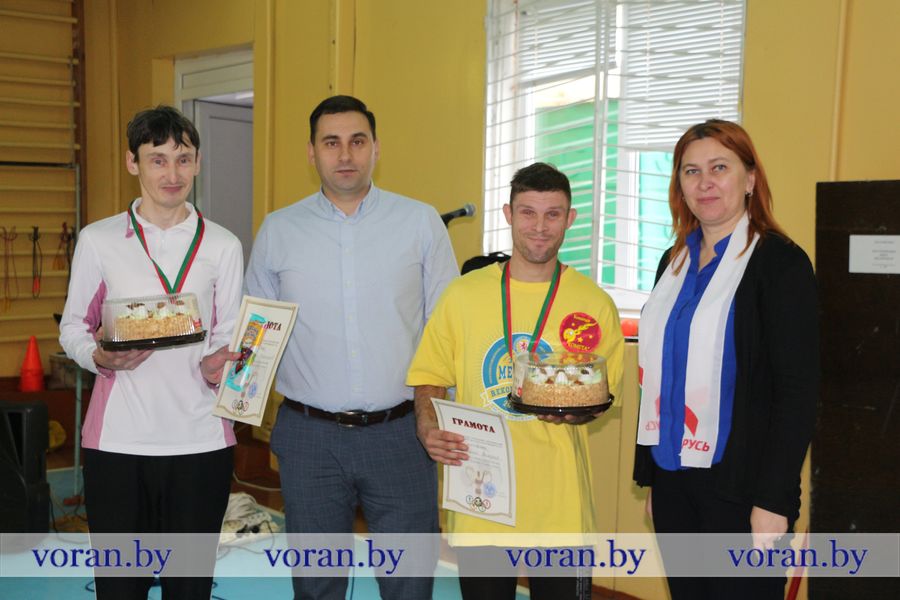 